     1. Создать комиссию по охране труда работников.      2. Определить следующий состав комиссии по охране труда:      2.1. Председатель комиссии: Микушева Виктория Брониславовна, начальник Управления культуры, национальной политики и туризма администрации муниципального района «Корткеросский»;     2.2. Члены комиссии: - Карелина Валентина Николаевна, заместитель начальника Управления культуры, национальной политики и туризма; - Попова Любовь Васильевна, начальник Технического отдела Управления культуры, национальной политики и туризма; - Кутькина Елена Степановна, главный специалист по кадрам Технического отдела Управления культуры, национальной политики и туризма администрации муниципального района «Корткеросский».      3. Контроль за исполнением настоящего приказа оставляю за собой. Начальник управления                                                            В.Б.Микушева                                                                                  С приказом ознакомлены:    О создании комиссии по охране труда работниковВ целях обеспечения безопасных условий в процессе трудовой деятельности и охраны труда на рабочих местах Управления культуры, национальной политики и туризма администрации муниципального района «Корткеросский», в соответствии с требованиями Трудового кодекса Российской Федерации, ПРИКАЗЫВАЮ: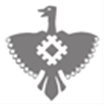 